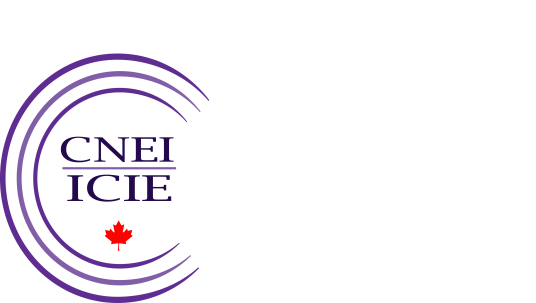 2023 Application FormFellow of the Canadian Nurse Educator Institute The Canadian Nurse Educator Institute (CNEI) Fellowship program’s objective is to acknowledge the exceptional high calibre of nurse educators who exemplify excellence in nursing education and nursing education scholarship. CASN defines “nursing education” as the necessary academic and practice-based preparation professional nurses require to provide competent, safe, ethical, and compassionate care to individuals, families and communities in a wide variety of settings and across the lifespan.The CNEI Advisory Board is now accepting applications for those individuals who wish to be considered for entry to the Fellows of the Canadian Nurse Educator Institute in 2023. Individuals who are inducted as Fellows form a distinguished network of outstanding nurse educators in Canada who have contributed to nursing education in sustained and significant ways.Admission CriteriaTo be named a Fellow of the Canadian Nurse Educator Institute, the candidate will have provided evidence of their enduring and substantial contributions to nursing education, in the scholarship of teaching and learning, over a minimum of the last 10 years, in the following ways: Leadership in teaching and learningActive promotion of excellence in faculty development A program of research in nursing education and nursing education scholarshipCandidates must speak to all categories and must show evidence of sustained excellence, beyond a local level, in at least three of the following areas:Nursing education policy Nursing education administrationMentoring students and peersCurriculum development and designInnovative teaching and learning strategiesAccreditationEligibilityAny current or former faculty member or administrator engaged in educational scholarship and activities of a CASN member school.Any Registered Nurse educator in Canada who can demonstrate they meet the admission criteria with a level of excellence. Any international nurse educator or administrator, who demonstrates they meet the admission criteria with a level of excellence as it applies to the Canadian nursing context, may also be considered. Selection The Selection Committee – Fellows of the Canadian Nurse Educator Institute reviews the applicants and makes recommendation to the CNEI Advisory Board. Annual admissions are inducted at CASN’s Council Meeting in November. Up to three nominees can be admitted every year.Application Timeline January-June 2023: Applications are acceptedJune 5, 2023: APPLICATION DEADLINEJune 2023: Applications forms will be sent to the CNEI Selection Committee for review.September 2023: The Selection Committee meets to discuss all applications. Recommendations are sent to the CNEI Advisory BoardOctober 2023: The CNEI Advisory Board will act on recommendations regarding new Fellows.October 2023: All candidates are notified of the outcome of the review processRecognition All Fellows are encouraged to use the title in their official correspondence (FCNEI - Fellow of the Canadian Nurse Educator Institute).Fellows will be inducted at the CASN Council Meeting.Fellows will be recognized on the CNEI website and at each CASN Nursing Education Conference and Council meeting2023 Application Form  Fellow of the Canadian Nurse Educator Institute Applicant DetailsNAME: CURRENT POSITION: INSITUTION/SCHOOL: MAILING ADDRESS: TELEPHONE: E-MAIL ADDRESS: LANGUAGE: [  ]  ENGLISH     [  ]   FRENCH  CATEGORY:NB: When completing your application, please follow the 300-word limit for each section.Please describe the reason(s) why you should be made a Fellow of the Canadian Nurse Educator Institute. You should summarize your overall contributions to nursing education in Canada (max 300 words). Please summarize below the enduring and substantial contributions you have made to nursing education, over a minimum of the last 10 years, in the three following areas (maximum 300 words for each section):Leadership in teaching and learning: Active promotion of excellence in faculty development: A program of research in nursing education and nursing education scholarship: Briefly describe your contributions in all six of the following areas. In at least three areas, contributions should be substantive, sustained, outstanding and beyond the local level (maximum 300 words for each section):Nursing education policy Nursing education administration Mentoring students and peers Curriculum development and design Innovative teaching and learning strategies Accreditation Application Instructions:Submissions must contain all the following:2023 Fellowship Application FormCurriculum Vitae. Please ensure CV includes information on publication[s], peer-reviewed presentation[s], instance[s] of key-note speeches/presentations, and awards of external funding. CV’s must be no longer than 20 pages and the content must reflect the criteria for this Fellowship.Two letters of support which attest to the breadth and quality of the applicant’s career experience and contributions. Letters of support should be written by individuals who can attest to the applicant’s career experience and contributions, such as a supervisor/dean/director/school head. The letters can be from a person who is not faculty at a member school and include them in your submission. Each letter should be no longer than 1000 words.$100CAD application fee. Payment may be made by credit card or by cheque. To pay by credit card, contact Nilda Belisle, CASN Financial Officer, at 613-302-9495, or mail cheque to: The Canadian Association of Schools of Nursing, 1145 Hunt Club Road, Unit 450, Ottawa, ON, K1V 0Y3._____________________________________________________		___	________SIGNATURE OF APPLICANT					DATE*Please note that, members of CNEI Advisory Board have determined that current members of CASN’s Board of Directors are not eligible to apply.TO BE RETURNED ELECTRONICALLY BY JUNE 5, 2023 TO:Don Flaming, Senior Education CoordinatorCanadian Association of Schools of NursingEmail:  dflaming@casn.ca Current of former faculty member or administratorA Registered Nurse educatorNon-Registered Nurse who contributes to the education of nursesInternational nurse educator or administrator